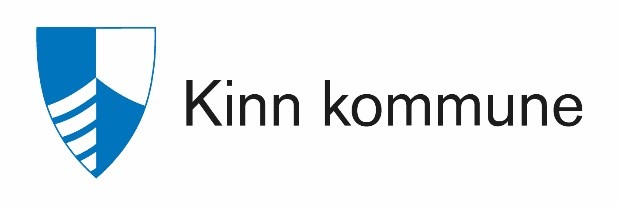 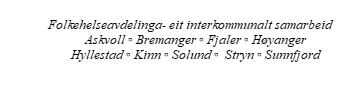 Dersom det har vore ombygging/rehabilitering av verksemda etter førrige godkjenning ønskjer vi at  følgjande vert lagt ved søknaden: Teikningar av bygningar og uteområde. Rapport frå radonmåling.Skjema er tilpassa føreskrifta. Krava er sett fram som spørsmål i skjemaet, og skal nyttast til nye og eksisterande verksemder. Føreskrifta sin rettleiar skal nyttast ved utfylling av skjema.Nye skular og barnehagar skal vere godkjende ved oppstart. Godkjenning etter "Forskrift om miljørettet helsevern i barnehager, skoler og skulefritidsordning m.v." fritek ein ikkje for godkjenning eller andre plikter fastsett i anna regelverk. At ein skule / barnehage/skulefritidsordning er godkjent inneber at det offentlege har gjeve samtykke i at ein startar opp. Samtykke blir gjeve på bakgrunn av dei opplysningane og planane som ligg føre på tidspunkt for godkjenning.Vedtak om godkjenning kan påklagast til Statsforvaltaren innan tre veker. Ei eventuell klage sendast Folkehelseavdelinga. Klagen må grunngjevast. Ved nybygg og større rehabilitering nyttast eige plangodkjenningsskjema.Skjema omfattar ikkje HMS-forhold for tilsette i verksemda Vi syner og til heimesida Folkehelseavdelinga.no,  der finn ein elektronisk søknadsskjema  og meir informasjon.§ 1. Formål§ 2. Virkeområde§ 3. Ansvar for virksomhetens plikter etter forskriftenKapittel 2. Miljø- og helsekrav til virksomheter§ 4. Helsemessig tilfredsstillende virksomhetVirksomheten skal drives på en helsemessig tilfredsstillende måte. Virksomhetens fysiske miljø skal være forsvarlig ut fra en vurdering av faktorer i miljøet som kan påvirke barns og elevers helse, trivsel, lek og læring. Dersom forhold knyttet til enkeltfaktorer i miljøet avviker fra faglige normer må virksomheten kunne dokumentere at det fysiske miljøet likevel er tilfredsstillende.Virksomhetens lokaler og uteområder skal være utformet slik at de fremmer helse, trivsel, lek og læring for alle barn og elever. Behovene til barn og elever med funksjonsnedsettelse skal ivaretas. Lokaler og uteområder skal kunne dekke behov for aktivitet og hvile, og forebygge sykdom, skader, ulykker, overgrep og andre alvorlige hendelser.Universell utformingEr behova til barn/elevar med funksjonsnedsetting ivareteke?		Ja __	Nei __Er bord og stolar tilpassa brukarane sin storleik?				Ja __	Nei __Fysisk aktivitetEr lokala og uteområda utforma slik at ein førebygg sjukdom,                                            skader, ulukker, overgrep og andre alvorlege hendingar?  			Ja __	Nei __Nyttar ein tilliggjande uteoppholdsareal for barna/elevane?		Ja __	Nei __Har verksemda fokus på regelmessig fysisk aktivitet, samt å avgrense tida med stillesitting og i ro?  (Helsedirektoratets faglege råd om fysisk aktivitet og stillesitting) 		Ja __	Nei __Har verksemda retningsliner for skjermbruk i/utanfor undervisning? 	Ja __	Nei __  Kommentar:For skular: Vert klasseromma disponert slik at dei er i samsvar                                                               med arealnorma? (anbefalt norm 2,5 m2 pr. barn,                                                                      el. 2.0 m2 ved tilfredsstillande inneklima og tilleggsareal)? 		Ja __	Nei __Er det eigna garderobeforhold for oppbevaring og  tørking                                                        av yttertøy og sko? (t.d knaggar og vegghengte skohyller i korridorar) 	Ja __	Nei __		Blir det praktisert at yttertøy ikkje vert teke med inn i klasserom?		Ja __	Nei __Brukar elevane innesko?							Ja __	Nei __Kommentar:For barnehagar:Er leikeareal inne i samsvar med arealnorma?                                                                       (Min. 5,3 m2 pr. born under 3 år, og 4 m2 netto pr. born over 3 år)		Ja __	Nei __		Er det eigna garderobeforhold for oppbevaring og tørking av ytterkle 			       og sko? (td.garderobe med adskilte hyller/knaggar i barnehagen, 				tilrådd min.30 cm breidde)						     Ja __    Nei __Er det skille mellom grov- og fingarderobar? 				Ja __	Nei __Dekker lokala og uteområda behova for aktivitet og kvile til alle årstider?	Ja __	Nei __Er det tilgjengelege rom for barn som treng skjerming                                                            eller individuell oppfølging?    						Ja __	Nei __	Er det solskjerming ute? 							Ja __	Nei __Er det eigna stad med skjerming for sol og vind dersom                                                         barn søv ute i vogn?								Ja __	Nei __Kommentar: § 5. BeliggenhetBeskriv beliggenheit med vekt på eventuelle risikoforhold knytt til trafikk, luftforureining, støy, klima og området si utforming.-------------------------------------------------------------------------------------------------------------Vert det gjort sikkerheitsvurdering i høve høgda på gjerder?		Ja __   Nei __Kommentar:§ 6. InneklimaKva type(r) ventilasjonsanlegg har verksemda? ---------------------------------------------------------------------------------------------------------	Kva type oppvarming har verksemda?----------------------------------------------------------------------------------------------------------      Har det vore klagar på inneklima frå barn / elevar / føresette? 		Ja __	Nei __		Dersom ja; har dette blitt følgt opp? Beskriv kort: Kan vindu i opphaldsromma opnast?						Ja __	Nei __	Blir det gjennomført regelmessige manuelle lufterutinar                                                          (t.d. mellom kvar skuletime)?  						Ja __	Nei __Er temperaturforholda tilfredsstillande? (Tilrådd 19-26 °C) 		Ja __	Nei __Er det termometer i alle opphaldsrom?					Ja __	Nei __	 Er romma fri for ubehageleg trekk?						Ja __	Nei __Er det mogleg å skjerme mot sjenerande solinnstråling                                                               og overoppheting? 	  							Ja __	Nei __ Finst det teikn på fuktskader (spor, lukt av mugg, råte etc.)?		Ja __	Nei __Dersom ja; kva rom / område:  ------------------------------------------------------------------------------------------------------------  Er det målt CO2 (karbondioksid) i romma? 					Ja __	Nei __ (Norm tilseier verdiar lågare enn 1000 ppm ved maks personbelastning)Er det målt radonkonsentrasjon i bygget?   					Ja __	Nei __         (Årsmiddel skal vere under 100 Bq/m3):      Er det utført tiltak og gjort påfølgande målingar?				Ja __	Nei __    Beskriv kort:Kommentar:§ 7. LysforholdHar alle oppholds- og undervisningsrom  tilfredsstillande belysning                                         og dagslys?									Ja __	Nei __Er uteområda  tilfredsstillande opplyst heile året?				Ja __	Nei __§ 8. LydforholdOpplevast nokon form for støy som eit problem innandørs?		Ja __	Nei __	      Angje ev. problem, t.d. støy frå teknisk installasjon, etterklang eller anna:Er uteområdet belasta med støy frå spesielle kjelder?			Ja __	Nei __				    § 9. Måltider og spisetidHar alle brukarane enkel tilgang til handvask i samband med måltida?	Ja __	Nei __	Er det fokus på måltidet sin sosiale funksjon og føregår måltid i samvær med vaksne?											Ja __	Nei __Kor lang tid er sett av til matpauser? Matpausen bør vere min. 30 minutt                                    i barnehagen og min. 20 minutt i skule/SFO----------------------------------------------------------------------------------------------------------------Er lagring, tillaging og servering av mat er i samsvar med råd og regelverk                             frå Mattilsynet?								Ja __	Nei __Vert kosthaldsråd og måltid gjennomført i samsvar med Helsedirektoratet                            sine tilrådingar?  								Ja __	Nei __Har verksemda ordning med frukt og grønsaker til barna/elevane?            Ja __	Nei __  (Ikkje krav i føreskrift)	§10. DrikkevatnEr verksemda si drikkevasskjelde godkjent etter drikkevatn forskrifta? Ja __	Nei __Namn på vassverk (drikkevassleverandør):       § 11. Sanitære anleggHar toaletta tette vegger og dører som sikrar barn/elevar sitt privatliv?	    Ja __ Nei __Er toalett og stellerom utforma slik at ein kan førebygge uønska hendingar? Ja __ Nei __Har toaletta bossbøtte med lokk for bind og tamponger?			    Ja __ Nei __Er det dispenser for flytande såpe og papirhandkle ved alle handvaskar?	    Ja __ Nei __Er her vaskerenner?								    Ja __ Nei __Er spritdispenser tilgjengeleg der det er vanskeleg tilgjenge for handvask?   Ja __ Nei __Har verksemda toalett med tilgang frå uteområde?				    Ja __ Nei __§ 12. Rengjøring og avfallshåndteringHar verksemda eigen reinhaldsplan?						Ja __	Nei __	Er reinhaldet tilfredsstillande? (viss nei, beskriv kort)			Ja __	Nei __	---------------------------------------------------------------------------------------------------------Er utforming og innreiing slik at det er lett å halde reint?			Ja __	Nei __Er det fokus på orden og rydding slik at ein lettar reinhaldet? 		Ja __	Nei __	Finst det bruksareal med teppegolv?						Ja __	Nei __Har barnehagen rutinar på fast og smitterisikovurdert reinhald av leikar?	Ja __	Nei __Beskriv kort:Er inngangspartia lagt til rette for førebyggande reinhald innandørs?	Ja __	Nei _ (matter, rister osv.)?		§ 13. SmittevernHar verksemda rutine for tuberkulose ved tilsetting av personar? (Dette gjeld personar som kjem frå eller har opphalde seg meir enn 3 månader i løpet av dei 3 siste åra i land med høg førekomst av tuberkulose)							    Ja __ Nei __Har det rutinar for førebygging av legionella i dusjanlegg og handdusjar?     Ja __ Nei__ Blir uteområdet regelmessig undersøkt med tanke på smittefarleg avfall?                            (T.d. avføring frå dyr, glasskår o.l.)						    Ja __ Nei __Har verksemda klare rutinar for tilsette og barn/elevar når det gjeld                              handvask med såpe etter toalettbesøk og før måltid?  			    Ja __ Nei __Har verksemda rutinar for handvask med såpe når ein kjem om morgonen?  Ja __ Nei __Kva reglar har skulen/barnehagen for barn sitt opphald i verksemda ved sjukdom?                (sjå  Folkehelseinstituttet sine råd om smittevern i barnehage og skule)----------------------------------------------------------------------------------------------------------------Kommentar:Beskriv kort rutinar for handtering og oppbevaring av avfall:        Beskriv kort rutinar for handtering av risikoavfall (blod, oppkast):         Beskriv kort rutinar for handtering av spesialavfall (løysemiddel, maling osv.):      § 14. Beredskap, førstehjelp og sikkerhetsutstyrHar verksemda planer, rutinar og utstyr for handtering av ulykkes- og faresituasjonar?	(Inkluderer varslingsrutinar til hjelpeinstansar og føresette, og beredskapsplan for krisehandtering)?					 			       Ja __ Nei __Har verksemda brannvarslingsrutinar-/anlegg og brannsløkkingsutstyr                                      i medhald av brannvernlova?							       Ja __ Nei __Er rutinane og sikkerheitsutstyret kjend for alle, både tilsette og barn/elevar?   Ja __ Nei __Har verksemda rutinar for informasjon til foreldre ved f.eks. luseepidemi                             eller utbrot av smittsame sjukdommar? 					       Ja __ Nei __Dersom verksemda har spesialrom for t.d. fysikk, kjemi, sløyd                                                og oppbevaring av kjemikaliar, brannfarleg materiale, elektriske apparat:  - Har verksemda rutinar for kontroll av sikkerheit i spesialrom? 		      Ja __  Nei __- Har verksemda naudsynt personleg verneutstyr i spesialrom?		      Ja __  Nei __  Har alle tilsette fått opplæring i førstehjelp siste to åra?  			      Ja __  Nei __ (https://www.helsenorge.no/sykdom/forstehjelp-og-skader/hjerte-og-lungeredning/)Har tilsette kjennskap til førstehjelpsutstyret og er her rutiner for                                     oppbevaring og kontroll av dette?	 					       Ja __  Nei __Har tilsette med ansvar for symjeopplæring / som er med barn på tur til                          vatn/sjø årleg oppdatert kompetansebevis for "Livredning for personale i skoler og barnehager"? (ikkje krav i føreskrift for barnehagen)			        Ja __  Nei __Beskriv rutinar for tilsyn av barn som søv i barnehagen?----------------------------------------------------------------------------------------------------------Har verksemda rutinar ved innkjøp og bruk av leikar og leikeplassutstyr som  sikrar at utstyret er godkjent etter "Forskrift om sikkerhet ved leketøy (leketøyforskriften)" og  "Forskrift om sikkerhet ved lekeplassutstyr"?				      Ja __ Nei __	Vert det gått regelmessige vernerundar, og er føresette/elevar er involvert?    Ja __ Nei __	 Kommentarar:Kapittel 3. Godkjenning, internkontroll, tilsyn og klage mv.§ 15. Godkjenning§ 16. VedlikeholdsplanHar verksemda ein vedlikehaldsplan som sikrar at lokala og uteområde vert            vedlikehalde på ein helsemessig tilfredsstillande måte?			     Ja __  Nei __Kommentar:§ 17. InformasjonspliktEr det rutinar for informasjon til kommuneoverlegen/Folkehelseavdelinga dersom det er forhold som ikkje er i samsvar med føreskrifta?				Ja __	Nei __ Blir føresette og elevar varsla dersom det vert avdekka forhold som kan ha negativ innverknad på barna si helse?						Ja __	Nei __Kommentar:§ 18. InternkontrollHar verksemda internkontroll som inneheld:Beskrivelse av verksemda sine hovudoppgåver, mål og organisering	        Ja __ Nei __Nødvendige rutinar og prosedyrer						        Ja __ Nei __Beskrivelse av korleis verksemda skal avdekke og følge opp avvik                                         og risiko for avvik  								        Ja __  Nei __Dokumentasjon på korleis verksemda evaluerer og ved behov                                             forbetrar skriftlege prosedyrar og andre tiltak for internkontroll		        Ja __  Nei __Kommentar:Korleis fungerer samarbeidsrutinane med dei øvrige tenestene i kommunen og aktuelle hjelpetenester (t.d BUP, helseføretak)?						-----------------------------------------------------------------------------------------------------------Har verksemda rutinar for å hente inn og handtere (mottak, bruk, formidling, oppbevaring, fjerning osv.) av helseopplysningar om barn eller foreldre/føresette? 	      Ja __  Nei __Kva rutinar har verksemda for å fange opp helsemessige behov som krev spesiell tilrettelegging eller beredskap for enkelt elevar/ barn? Beskriv: § 19. Kommunalt tilsyn§ 20. Kommunens oppfølging av henvendelser§ 21 Klage§ 22. Straff§ 23. Overgangsbestemmelse§ 24. Ikrafttredelse SØKNADSSKJEMA FOR GODKJENNING AV SKULAR, BARNEHAGAR OG SKULEFRITIDSORDNINGARKrav om godkjenning er heimla i LOV 2011-06-24 nr 29: Lov om folkehelsearbeid (folkehelseloven) med tilhøyrande  Forskrift om helse og miljø i barnehager, skoler og skolefritidsordningerSkjema skal nyttast for godkjenning av nye, eksisterande og mellombelse lokale. Folkehelseavdelinga  i Kinn kommune er saksbehandlar og fattar vedtak.Skjema og vedlegg sendast post@kinn.kommune.no Postadresse: Kinn kommune, Folkehelseavdelinga, Postboks 294, 6701 MåløySpørsmål til søknadsskjema og godkjenningsprosessen kan rettast til Folkehelseavdelinga, Kinn kommune, telefon 57 75 60 00.Verksemda Verksemda Namn på verksemdaVerksemda sin eigar:Organisasjonsnummer:Kontaktperson for verksemda sin eigar:E-postTlf.Grunnskule 1-10 Grunnskule 1-7 Grunnskule 8-10 Vidaregåande skule Barnehage Skulefritidsordning AnnaOffentleg verksemdPrivat verksemdFormålet med forskriften er å bidra til at miljøet i barnehager, på skoler, skolefritidsordninger og leksehjelpordninger fremmer barns og elevers helse, trivsel, lek og læring, samt at sykdom, skade og alvorlige hendelser forebygges.Forskriften gjelder for planlegging, tilrettelegging og drift ava. barnehagerb. grunnskolerc. videregående skolerd. skolefritidsordningere. leksehjelpordninger i tilknytning til skolevirksomhetf. andre virksomheter, herunder barnepassvirksomheter og barneparker, som mot godtgjøring gir tilsyn med og omsorg for barn under skolepliktig alder, når virksomheten er regelmessig og tilbyr en ukentlig oppholdstid på mer enn ti timer og der tre eller flere barn er til stede samtidig.Virksomhetens eier har ansvar for at kravene i forskriften blir oppfylt, herunder å stille til rådighet de ressursene som er nødvendige for at kravene skal kunne oppfylles. For skoler godkjent etter privatskoleloven er det skolens styre som har ansvaret etter første punktum. For private grunnskoler godkjent etter opplæringsloven er det skolens ledelse som har ansvaret.Den som planlegger drift av virksomhet omfattet av forskriftens virkeområde skal ved valg av beliggenhet for virksomheten ta hensyn til risikoforhold som blant annet trafikk, luftforurensning, støy, klima og områdets utforming slik at virksomhetens miljø til enhver tid er helsemessig forsvarlig.Inneklimaet, herunder temperatur, fuktighet, trekk, luftkvalitet, lukt, stråling og beskyttelse mot giftige eller helsefarlige stoffer, skal være helsemessig tilfredsstillende.Virksomhetens lokaler skal ha helsemessig tilfredsstillende dagslys og utsyn, med mindre det for deler av lokalene av åpenbare grunner ikke er ønskelig eller nødvendig. Virksomhetens lokaler og uteområder skal ha en tilfredsstillende belysning som er tilpasset planlagt bruk.Virksomhetens lokaler og uteområder skal være helsemessig tilfredsstillende utformet og innredet slik at barn og elever er beskyttet mot støy og slik at deres oppmerksomhet ikke svekkes eller samtale vanskeliggjøres.Virksomheten skal sørge for gode rammer for måltider som ivaretar måltidets sosiale funksjoner. Virksomheten skal sørge for at barn og elever får tilstrekkelig tid og ro til å spise. Spisetiden bør være minimum på 30 minutter i barnehagen og minimum 20 minutter i skolen og skolefritidsordninger.Virksomheten skal være tilkoblet et vannforsyningssystem som leverer drikkevann i samsvar med drikkevannsforskriftens krav.Virksomhetens sanitære anlegg skal ha tilfredsstillende standard, utforming, og kapasitet.Virksomhetens utforming og innredning skal være tilrettelagt for tilfredsstillende renhold og avfallshåndtering.Virksomhetens lokaler, uteområder og tekniske anlegg skal ha forsvarlig renhold. Områder som ikke er tilgjengelige for daglig renhold skal rengjøres jevnlig og ved behov.Virksomhetens avfall skal håndteres og oppbevares slik at smittespredning og sjenerende lukt unngås.Virksomheten skal planlegges, tilrettelegges og drives slik at risikoen for spredning av smittsomme sykdommer er så liten som praktisk mulig.Virksomheten skal ha planer og rutiner for å forebygge og håndtere skader, ulykker, overgrep og andre alvorlige hendelser. Rutinene skal være kjent for virksomhetens ansatte, barn og elever.Virksomhetens ansatte skal ha tilstrekkelig opplæring i og kunnskap om hvordan førstehjelp ytes.Virksomheten skal ha førstehjelpsutstyr og annet sikkerhetsutstyr for håndtering av ulykkes- og faresituasjoner. Utstyret skal være forsvarlig plassert.Virksomhetens ansatte, barn og elever skal være kjent med hvor førstehjelps- og sikkerhetsutstyret er plassert og skal ha tilpasset opplæring i bruk av utstyret.Før oppstart av driften skal virksomheten være godkjent av kommunen. Søknad skal fremlegges for kommunen når det foreligger plan for etablering, utvidelse eller endring av virksomheten.Godkjenningssøknad skal inneholde dokumentasjon på hvordan virksomheten skal etableres, bygges og drives i samsvar med forskriften.For søknad om godkjenning av private virksomheter uten offentlig støtte, skal saksbehandlingsfrist som nevnt i tjenesteloven § 11 første ledd første punktum, være fire måneder. Tjenesteloven § 11 annet ledd om at tillatelse anses gitt når saksbehandlingsfristen er utløpt, gjelder ikke for godkjenning etter denne forskriften.Virksomheten skal ha en oppdatert og langsiktig vedlikeholdsplan som sikrer at virksomhetens lokaler og uteområder vedlikeholdes på en helsemessig tilfredsstillende måte.Virksomheten skal informere barn, elever og foreldre om forskriftens krav til det fysiske miljøet i skoler og barnehager, og om muligheten til å henvende seg til kommunen etter § 20.Virksomheten skal gi barn, elever og foreldre relevant informasjon om forhold ved virksomheten som kan ha negativ innvirkning på helsen, herunder om tiltak som iverksettes eller vurderes iverksatt. Dersom virksomheten blir kjent med at noe ved miljøet kan skade helsen til barna og elevene, skal barn, elever og foreldre snarest mulig varsles om det.Virksomheten skal gi tilsynsmyndigheten opplysninger om forhold ved eiendommen eller virksomheten som åpenbart kan ha negativ innvirkning på helsen.Virksomheten skal ha internkontroll for å sikre at kravene i forskriften etterleves.Internkontrollen skal være systematisk og tilpasset virksomhetens størrelse, egenart, aktiviteter og risikoforhold.Ved internkontroll etter denne paragrafen skal virksomheten a. utarbeide en beskrivelse av virksomhetens hovedoppgaver, mål og organisering,b. ha nødvendige rutiner og prosedyrer,c. avdekke og følge opp avvik og risiko for avvik,d. dokumentere internkontrollen i den form og det omfang som er nødvendig, oge. evaluere og ved behov forbedre skriftlige prosedyrer og andre tiltak for internkontroll.Kommunen fører tilsyn med at virksomhetene oppfyller kravene i forskriften. Kommunen skal prioritere sin tilsynsvirksomhet etter en vurdering av helserisiko.Virksomheten skal legge frem nødvendige opplysninger for kommunen. Kommunens rett til opplysninger gjelder uavhengig av taushetsplikt.Kommunen kan foreta gransking, retting, stansing, og ilegge tvangsmulkt eller overtredelsesgebyr i samsvar med folkehelseloven § 13 til § 17Dersom barn, elever eller foreldre mener at forskriftens krav ikke oppfylles, skal de henvende seg til barnehagen eller skolen. Har ikke barnehagen eller skolen fulgt opp henvendelsen innen rimelig tid, kan eleven eller foreldrene henvende seg til kommunen som tilsynsmyndighet. Kommunen skal vurdere å følge opp forholdet ved tilsyn.Kommer kommunen til at krav i forskriften ikke er oppfylt, kan kommunen fatte vedtak i samsvar med folkehelseloven § 13 til § 17.Kommunens enkeltvedtak etter § 19 og § 20 kan påklages til statsforvalteren etter folkehelseloven § 19.Eleven eller foreldrene kan påklage kommunens avgjørelse etter § 20 første ledd tredje punktum til statsforvalteren etter reglene i forvaltningsloven kapittel VI.Overtredelse av forskriften eller av vedtak truffet med hjemmel i forskriften straffes i samsvar med folkehelseloven § 18, dersom ikke strengere straffebestemmelse kommer til anvendelse.Virksomheter som skal være godkjent før oppstart etter bestemmelsene i § 15 og som ikke er godkjent etter tidligere forskrift 1. desember 1995 nr. 928 om miljørettet helsevern i barnehager og skoler mv., skal legge frem godkjenningssøknad for kommunen innen 1. januar 2024.Forskriften trer i kraft 1. juli 2023. Fra samme tidspunkt oppheves forskrift 1. desember 1995 nr. 928 om miljørettet helsevern i barnehager og skoler m.v.